Policy costing request—during the caretaker period for a general election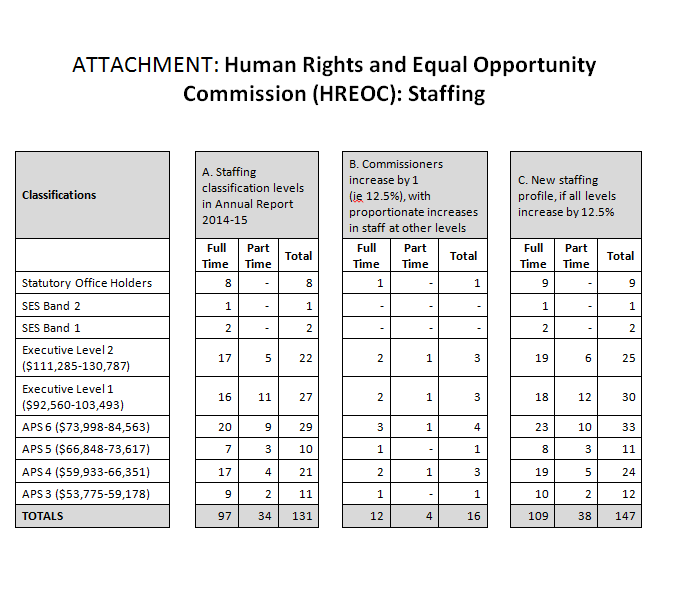 Name of policy:Name of policy: Digital Rights: Abolish Data Retention  Digital Rights: Abolish Data Retention  Digital Rights: Abolish Data Retention  Digital Rights: Abolish Data Retention Person requesting costing:Person requesting costing:Senator Di NataleSenator Di NataleSenator Di NataleSenator Di NataleParliamentary party: Parliamentary party: Australian GreensAustralian GreensAustralian GreensAustralian GreensDate of request to cost the policy:Date of request to cost the policy:1 July 2016 1 July 2016 1 July 2016 1 July 2016 Note:  This policy costing request and the response to this request will be made publicly available.Note:  This policy costing request and the response to this request will be made publicly available.Note:  This policy costing request and the response to this request will be made publicly available.Note:  This policy costing request and the response to this request will be made publicly available.Note:  This policy costing request and the response to this request will be made publicly available.Note:  This policy costing request and the response to this request will be made publicly available.Has a costing of this policy been requested under Section 29 of the Charter of Budget Honesty (ie from the Treasury or the Department of Finance)?Has a costing of this policy been requested under Section 29 of the Charter of Budget Honesty (ie from the Treasury or the Department of Finance)?NoNoNoNoDetails of the public release of this policy (Date, by whom and a reference to that release):Details of the public release of this policy (Date, by whom and a reference to that release):Thursday 30th June 2016 Thursday 30th June 2016 Thursday 30th June 2016 Thursday 30th June 2016 Description of policyDescription of policyDescription of policyDescription of policyDescription of policyDescription of policySummary of policy (as applicable, please attach copies of relevant policy documents):Summary of policy (as applicable, please attach copies of relevant policy documents):Abolish the government’s Mandatory Data Retention Regime announced in the 2015-16 Budget2. Create an additional commissioner position at the Human Rights Commission, responsible for Digital Rights. Specifically , creating an advocate for rights in the digital space, to focus on;Privacy policiesUser rightsGovernment surveillance, from the Australian government and any others under existing or proposed treaties or cooperative arrangements.Metadata retention and useRecommendations on judicial oversightEducation and trainingResources for industry, educators, businesses and individualsAbolish the government’s Mandatory Data Retention Regime announced in the 2015-16 Budget2. Create an additional commissioner position at the Human Rights Commission, responsible for Digital Rights. Specifically , creating an advocate for rights in the digital space, to focus on;Privacy policiesUser rightsGovernment surveillance, from the Australian government and any others under existing or proposed treaties or cooperative arrangements.Metadata retention and useRecommendations on judicial oversightEducation and trainingResources for industry, educators, businesses and individualsAbolish the government’s Mandatory Data Retention Regime announced in the 2015-16 Budget2. Create an additional commissioner position at the Human Rights Commission, responsible for Digital Rights. Specifically , creating an advocate for rights in the digital space, to focus on;Privacy policiesUser rightsGovernment surveillance, from the Australian government and any others under existing or proposed treaties or cooperative arrangements.Metadata retention and useRecommendations on judicial oversightEducation and trainingResources for industry, educators, businesses and individualsAbolish the government’s Mandatory Data Retention Regime announced in the 2015-16 Budget2. Create an additional commissioner position at the Human Rights Commission, responsible for Digital Rights. Specifically , creating an advocate for rights in the digital space, to focus on;Privacy policiesUser rightsGovernment surveillance, from the Australian government and any others under existing or proposed treaties or cooperative arrangements.Metadata retention and useRecommendations on judicial oversightEducation and trainingResources for industry, educators, businesses and individualsWhat is the purpose or intention of the policy?What is the purpose or intention of the policy?What are the key assumptions that have been made in the policy, including:What are the key assumptions that have been made in the policy, including:What are the key assumptions that have been made in the policy, including:What are the key assumptions that have been made in the policy, including:What are the key assumptions that have been made in the policy, including:What are the key assumptions that have been made in the policy, including:Is the policy part of a package?If yes, list the components and interactions with proposed or existing policies.Is the policy part of a package?If yes, list the components and interactions with proposed or existing policies.NoNoNoNoWhere relevant, is funding for the policy to be demand driven or a capped amount? If a capped amount, are the costs of administering the policy to be included within the capped amount or additional to the capped amount?Where relevant, is funding for the policy to be demand driven or a capped amount? If a capped amount, are the costs of administering the policy to be included within the capped amount or additional to the capped amount?n/an/an/an/aWill third parties (for instance the States/Territories) have a role in funding or delivering the policy?If yes, is the Australian Government contribution capped, with additional costs to be met by third parties, or is another funding formula envisaged?Will third parties (for instance the States/Territories) have a role in funding or delivering the policy?If yes, is the Australian Government contribution capped, with additional costs to be met by third parties, or is another funding formula envisaged?NoNoNoNoAre there associated savings, offsets or expenses?If yes, please provide details.Are there associated savings, offsets or expenses?If yes, please provide details.NoNoNoNoDoes the policy relate to a previous budget measure? If yes, which measure?Does the policy relate to a previous budget measure? If yes, which measure? No No No NoIf the proposal would change an existing measure, are savings expected from the departmental costs of implementing the program?If the proposal would change an existing measure, are savings expected from the departmental costs of implementing the program?No No No No Will the funding/program cost require indexation?If yes, list factors to be used.Will the funding/program cost require indexation?If yes, list factors to be used.NoNoNoNoExpected impacts of the proposalExpected impacts of the proposalExpected impacts of the proposalExpected impacts of the proposalExpected impacts of the proposalExpected impacts of the proposalIf applicable, what are the estimated costs each year? If available, please provide details in the table below.  Are these provided on an underlying cash balance or fiscal balance basis?Ongoing salaried positions; see attached tables.If applicable, what are the estimated costs each year? If available, please provide details in the table below.  Are these provided on an underlying cash balance or fiscal balance basis?Ongoing salaried positions; see attached tables.If applicable, what are the estimated costs each year? If available, please provide details in the table below.  Are these provided on an underlying cash balance or fiscal balance basis?Ongoing salaried positions; see attached tables.If applicable, what are the estimated costs each year? If available, please provide details in the table below.  Are these provided on an underlying cash balance or fiscal balance basis?Ongoing salaried positions; see attached tables.If applicable, what are the estimated costs each year? If available, please provide details in the table below.  Are these provided on an underlying cash balance or fiscal balance basis?Ongoing salaried positions; see attached tables.If applicable, what are the estimated costs each year? If available, please provide details in the table below.  Are these provided on an underlying cash balance or fiscal balance basis?Ongoing salaried positions; see attached tables.Estimated financial implications (outturn prices)(a)Estimated financial implications (outturn prices)(a)Estimated financial implications (outturn prices)(a)Estimated financial implications (outturn prices)(a)Estimated financial implications (outturn prices)(a)Estimated financial implications (outturn prices)(a)2016–172016–172017–182018–192019–20Underlying cash balance ($m)43.843.813.4-0.4-0.4Fiscal balance ($m)43.843.813.4-0.4-0.4A positive number for the fiscal balance indicates an increase in revenue or a decrease in expenses or net capital investment in accrual terms.  A positive number in the underlying cash balance indicates an increase in revenue or a decrease in expenses or net capital investment in cash terms.A positive number for the fiscal balance indicates an increase in revenue or a decrease in expenses or net capital investment in accrual terms.  A positive number in the underlying cash balance indicates an increase in revenue or a decrease in expenses or net capital investment in cash terms.A positive number for the fiscal balance indicates an increase in revenue or a decrease in expenses or net capital investment in accrual terms.  A positive number in the underlying cash balance indicates an increase in revenue or a decrease in expenses or net capital investment in cash terms.A positive number for the fiscal balance indicates an increase in revenue or a decrease in expenses or net capital investment in accrual terms.  A positive number in the underlying cash balance indicates an increase in revenue or a decrease in expenses or net capital investment in cash terms.A positive number for the fiscal balance indicates an increase in revenue or a decrease in expenses or net capital investment in accrual terms.  A positive number in the underlying cash balance indicates an increase in revenue or a decrease in expenses or net capital investment in cash terms.A positive number for the fiscal balance indicates an increase in revenue or a decrease in expenses or net capital investment in accrual terms.  A positive number in the underlying cash balance indicates an increase in revenue or a decrease in expenses or net capital investment in cash terms.What assumptions have been made in deriving the expected financial impact in the party costing (please provide information on the data sources used to develop the policy)?What assumptions have been made in deriving the expected financial impact in the party costing (please provide information on the data sources used to develop the policy)?Digital rights commissioner would fall under the same pay scale as existing commissioners. Support staff costs have been calculated at a 12.5% increase in the size of the organisation, reflecting the expansion of one additional commissioner.Digital rights commissioner would fall under the same pay scale as existing commissioners. Support staff costs have been calculated at a 12.5% increase in the size of the organisation, reflecting the expansion of one additional commissioner.Digital rights commissioner would fall under the same pay scale as existing commissioners. Support staff costs have been calculated at a 12.5% increase in the size of the organisation, reflecting the expansion of one additional commissioner.Digital rights commissioner would fall under the same pay scale as existing commissioners. Support staff costs have been calculated at a 12.5% increase in the size of the organisation, reflecting the expansion of one additional commissioner.Has the policy been costed by a third party?If yes, can you provide a copy of this costing and its assumptions?Has the policy been costed by a third party?If yes, can you provide a copy of this costing and its assumptions?No. Staffing costs obtained from Australian Human Rights Commission Annual Report 2014-2015 https://www.humanrights.gov.au/sites/default/files/document/publication/AHRC_Annual%20Report%202014%E2%80%9315_Web%20version.pdfNo. Staffing costs obtained from Australian Human Rights Commission Annual Report 2014-2015 https://www.humanrights.gov.au/sites/default/files/document/publication/AHRC_Annual%20Report%202014%E2%80%9315_Web%20version.pdfNo. Staffing costs obtained from Australian Human Rights Commission Annual Report 2014-2015 https://www.humanrights.gov.au/sites/default/files/document/publication/AHRC_Annual%20Report%202014%E2%80%9315_Web%20version.pdfNo. Staffing costs obtained from Australian Human Rights Commission Annual Report 2014-2015 https://www.humanrights.gov.au/sites/default/files/document/publication/AHRC_Annual%20Report%202014%E2%80%9315_Web%20version.pdfWhat is the expected community impact of the policy?How many people will be affected by the policy?What is the likely take up?What is the basis for these impact assessments/assumptions?What is the expected community impact of the policy?How many people will be affected by the policy?What is the likely take up?What is the basis for these impact assessments/assumptions?As more and more Australians conduct more and more of their personal and professional lives online, legislative responses have often failed to keep up, or have been heavy-handed, or had unforeseen consequences, or have added complexity to situations already poorly understood by the broader population. The Digital Rights Commissioner (DRC) would provide advice to lawmakers, resources for educators, and information to citizens about protection of privacy online, and the impact of existing and proposed legislation, and offer advice to businesses operating in Australia on best practice.As more and more Australians conduct more and more of their personal and professional lives online, legislative responses have often failed to keep up, or have been heavy-handed, or had unforeseen consequences, or have added complexity to situations already poorly understood by the broader population. The Digital Rights Commissioner (DRC) would provide advice to lawmakers, resources for educators, and information to citizens about protection of privacy online, and the impact of existing and proposed legislation, and offer advice to businesses operating in Australia on best practice.As more and more Australians conduct more and more of their personal and professional lives online, legislative responses have often failed to keep up, or have been heavy-handed, or had unforeseen consequences, or have added complexity to situations already poorly understood by the broader population. The Digital Rights Commissioner (DRC) would provide advice to lawmakers, resources for educators, and information to citizens about protection of privacy online, and the impact of existing and proposed legislation, and offer advice to businesses operating in Australia on best practice.As more and more Australians conduct more and more of their personal and professional lives online, legislative responses have often failed to keep up, or have been heavy-handed, or had unforeseen consequences, or have added complexity to situations already poorly understood by the broader population. The Digital Rights Commissioner (DRC) would provide advice to lawmakers, resources for educators, and information to citizens about protection of privacy online, and the impact of existing and proposed legislation, and offer advice to businesses operating in Australia on best practice.Administration of policy:Administration of policy:Administration of policy:Administration of policy:Administration of policy:Administration of policy:Who will administer the policy (for example, Australian Government entity, the States, non-government organisation, etc)?Who will administer the policy (for example, Australian Government entity, the States, non-government organisation, etc)?The Australian Human Rights Commission, Department of the Attorney-General.The Australian Human Rights Commission, Department of the Attorney-General.The Australian Human Rights Commission, Department of the Attorney-General.The Australian Human Rights Commission, Department of the Attorney-General.Please specify whether any special administrative arrangements are proposed for the policy and whether these are expected to involve additional transactions/processing (by service delivery agencies).Please specify whether any special administrative arrangements are proposed for the policy and whether these are expected to involve additional transactions/processing (by service delivery agencies).Intended date of implementation:Intended date of implementation:1 September 20161 September 20161 September 20161 September 2016Intended duration of policy:Intended duration of policy:Ongoing positions.Ongoing positions.Ongoing positions.Ongoing positions.Are there transitional arrangements associated with policy implementation?Are there transitional arrangements associated with policy implementation?List major data sources utilised to develop policy (for example, ABS catalogue number 3201.0).List major data sources utilised to develop policy (for example, ABS catalogue number 3201.0).See attached. See attached. See attached. See attached. Are there any other assumptions that need to be considered?Are there any other assumptions that need to be considered?NOTE:Please note that:The costing will be on the basis of information provided in this costing request.The PBO is not bound to accept the assumptions provided by the requestor.  If there is a material difference in the assumptions used by the PBO, the PBO will consult with the requestor in advance of the costing being completed.NOTE:Please note that:The costing will be on the basis of information provided in this costing request.The PBO is not bound to accept the assumptions provided by the requestor.  If there is a material difference in the assumptions used by the PBO, the PBO will consult with the requestor in advance of the costing being completed.NOTE:Please note that:The costing will be on the basis of information provided in this costing request.The PBO is not bound to accept the assumptions provided by the requestor.  If there is a material difference in the assumptions used by the PBO, the PBO will consult with the requestor in advance of the costing being completed.NOTE:Please note that:The costing will be on the basis of information provided in this costing request.The PBO is not bound to accept the assumptions provided by the requestor.  If there is a material difference in the assumptions used by the PBO, the PBO will consult with the requestor in advance of the costing being completed.NOTE:Please note that:The costing will be on the basis of information provided in this costing request.The PBO is not bound to accept the assumptions provided by the requestor.  If there is a material difference in the assumptions used by the PBO, the PBO will consult with the requestor in advance of the costing being completed.NOTE:Please note that:The costing will be on the basis of information provided in this costing request.The PBO is not bound to accept the assumptions provided by the requestor.  If there is a material difference in the assumptions used by the PBO, the PBO will consult with the requestor in advance of the costing being completed.